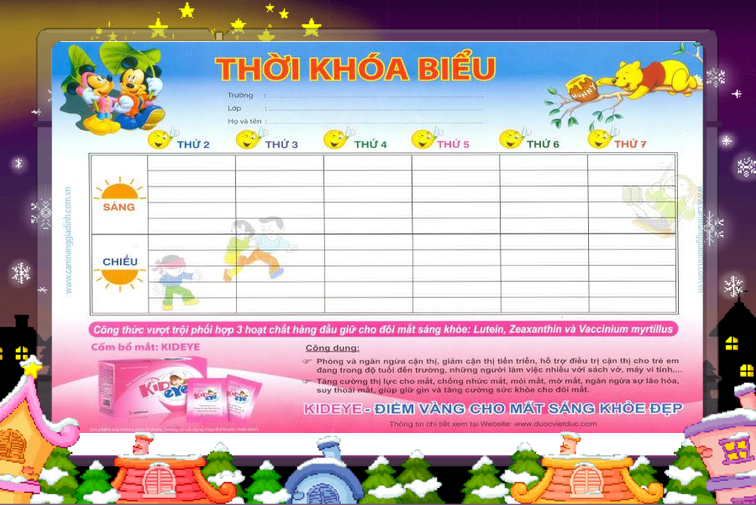                                                      THỜI KHOÁ BIỂU                                                        (Khối mẫu giáo Lớn)TRƯỜNG MẦM NON KIM LAN
ThứThời gianThứ haiThứ baThứ tưThứ nămThứ sáuTUẦN 1+3ÂM NHẠCTOÁNVĂN HỌCTHỂ DỤCTẠO HÌNHTUẦN 2+4KPKH TOÁNLQCVTHỂ DỤCTẠO HÌNH